РОЗПОРЯДЖЕННЯМІСЬКОГО ГОЛОВИм. СумиВідповідно до постанови Кабінету Міністрів України від 09.03.2006 
№ 268 „Про упорядкування структури та умов оплати праці працівників апарату органів виконавчої влади, органів прокуратури, судів та інших органів” (з урахуванням змін та доповнень), Положення про преміювання та надання матеріальної допомоги працівникам департаменту забезпечення ресурсних платежів Сумської міської ради, затвердженого колективним договором, на підставі подання про преміювання та керуючись пунктом 20 частини четвертої статті 42 Закону України «Про місцеве самоврядування в Україні»	1. Виплатити премії з нагоди Дня незалежності України, в межах фонду преміювання та економії фонду заробітної плати, директору департаменту забезпечення ресурсних платежів Сумської міської ради Клименку Ю.М. та заступнику директора департаменту забезпечення ресурсних платежів Сумської міської ради Михайлик Т.О. у розмірі 70 відсотків середньомісячної заробітної плати.2. Видатки, пов’язані з установленими цим розпорядженням преміями, здійснити при наявності коштів на їх виплату.Міський голова		О.М. ЛисенкоАнтоненко 700-404Розіслати: Клименко Ю.М.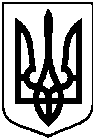 від      17.08.2018       №  299-ксПро преміювання керівників департаменту забезпечення ресурсних платежів Сумської міської ради з нагоди Дня незалежності України